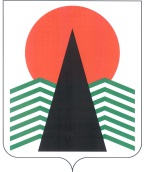 АДМИНИСТРАЦИЯ  НЕФТЕЮГАНСКОГО  РАЙОНАпостановлениег.НефтеюганскО награжденииВ соответствии с решением Думы Нефтеюганского района от 26.09.2012 № 282 «О наградах и почетных званиях Нефтеюганского района» и на основании протокола заседания комиссии по наградам от 22.02.2019 № 4  п о с т а н о в л я ю:Присвоить почетное звание Нефтеюганского района, наградить Почетной грамотой и Благодарственным письмом Главы Нефтеюганского района граждан Нефтеюганского района за многолетний добросовестный труд, высокое профессиональное мастерство, вклад в социально-экономическое развитие  Нефтеюганского района (приложения № 1, 2).Управлению по учету и отчетности администрации Нефтеюганского района (Раздрогина Т.П.) обеспечить выплату денежного вознаграждения согласно приложению № 1.Настоящее постановление подлежит размещению на официальном сайте органов местного самоуправления Нефтеюганского района.Контроль за выполнением постановления возложить на первого заместителя главы Нефтеюганского района Кудашкина С.А.Глава района							Г.В.ЛапковскаяПриложение № 1к постановлению администрации Нефтеюганского районаот 27.02.2019 № 416-паСПИСОКграждан, награждаемых наградами и почетными званиями Нефтеюганского районаПриложение № 2к постановлению администрации Нефтеюганского районаот 27.02.2019 № 416-паСПИСОКграждан, награждаемых Благодарственным письмомГлавы Нефтеюганского района27.02.2019№ 416-па№ 416-па№ п/пФамилия,имя, отчествоДолжность (род занятий)Должность (род занятий)Размерденежного вознаграждения (руб.)Почетное звание «Заслуженный юрист Нефтеюганского района»Почетное звание «Заслуженный юрист Нефтеюганского района»Почетное звание «Заслуженный юрист Нефтеюганского района»Почетное звание «Заслуженный юрист Нефтеюганского района»Почетное звание «Заслуженный юрист Нефтеюганского района»Цибух Марина Михайловнаначальник отдела по вопросам миграции отдела Министерства внутренних дел России по Нефтеюганскому району, пгт.Пойковскийначальник отдела по вопросам миграции отдела Министерства внутренних дел России по Нефтеюганскому району, пгт.Пойковский3500,00Почетное звание «Заслуженный работник торговли Нефтеюганского района»Почетное звание «Заслуженный работник торговли Нефтеюганского района»Почетное звание «Заслуженный работник торговли Нефтеюганского района»Почетное звание «Заслуженный работник торговли Нефтеюганского района»Почетное звание «Заслуженный работник торговли Нефтеюганского района»Первушина Маргарита Юрьевнаиндивидуальный предприниматель, пгт.Пойковскийиндивидуальный предприниматель, пгт.Пойковский3500,00Почетное звание «Заслуженный деятель культуры Нефтеюганского района»Почетное звание «Заслуженный деятель культуры Нефтеюганского района»Почетное звание «Заслуженный деятель культуры Нефтеюганского района»Почетное звание «Заслуженный деятель культуры Нефтеюганского района»Почетное звание «Заслуженный деятель культуры Нефтеюганского района»Визгалов Алексей Александровичсолист, художественный руководитель вокально-инструментального ансамбля «Эпизод», член Общественного совета при Нефтеюганском районном бюджетном учреждении дополнительного образования «Детская музыкальная школа» гп.Пойковский, г.Нефтеюгансксолист, художественный руководитель вокально-инструментального ансамбля «Эпизод», член Общественного совета при Нефтеюганском районном бюджетном учреждении дополнительного образования «Детская музыкальная школа» гп.Пойковский, г.Нефтеюганск3500,00Почетное звание «Заслуженный работник нефтегазодобывающей промышленности Нефтеюганского района»Почетное звание «Заслуженный работник нефтегазодобывающей промышленности Нефтеюганского района»Почетное звание «Заслуженный работник нефтегазодобывающей промышленности Нефтеюганского района»Почетное звание «Заслуженный работник нефтегазодобывающей промышленности Нефтеюганского района»Почетное звание «Заслуженный работник нефтегазодобывающей промышленности Нефтеюганского района»Григорьев Виктор ФедоровичГригорьев Виктор Федоровичобходчик линейный 4 разряда линейно-эксплуатационной службы Южно-Балыкского линейного производственного управления магистральных газопроводов ООО «Газпром трансгаз Сургут», г.Пыть-Ях3500,00Почетное звание «Заслуженный эколог Нефтеюганского района»Почетное звание «Заслуженный эколог Нефтеюганского района»Почетное звание «Заслуженный эколог Нефтеюганского района»Почетное звание «Заслуженный эколог Нефтеюганского района»Почетное звание «Заслуженный эколог Нефтеюганского района»ГайсинСалаватФависовичГайсинСалаватФависовичглавный специалист по охране окружающей среды Нефтеюганского филиала Компании «Салым Петролеум Девелопмент Н.В.», г.Нефтеюганск3500,00Почетная грамота Главы Нефтеюганского районаПочетная грамота Главы Нефтеюганского районаПочетная грамота Главы Нефтеюганского районаПочетная грамота Главы Нефтеюганского районаПочетная грамота Главы Нефтеюганского районаРяполовСергей Александровичслесарь аварийно-восстановительных работ 5 разряда Пойковского муниципального унитарного предприятия «Управление тепловодоснабжения», п.Усть-Юганслесарь аварийно-восстановительных работ 5 разряда Пойковского муниципального унитарного предприятия «Управление тепловодоснабжения», п.Усть-Юган3500,00Мустакова ВасигаВасиковнадежурный по переезду Сургутской дистанции пути – структурное подразделение Свердловской дирекции инфраструктуры – структурное подразделение Свердловской железной дороги филиала ОАО «РЖД», п.Куть-Яхдежурный по переезду Сургутской дистанции пути – структурное подразделение Свердловской дирекции инфраструктуры – структурное подразделение Свердловской железной дороги филиала ОАО «РЖД», п.Куть-Ях3500,00СалтыковаЭльвира Иосифовнаучитель начальных классов Нефтеюганского районного муниципального общеобразовательного бюджетного учреждения  «Лемпинская средняя общеобразовательная школа», с.Лемпиноучитель начальных классов Нефтеюганского районного муниципального общеобразовательного бюджетного учреждения  «Лемпинская средняя общеобразовательная школа», с.Лемпино3500,00Лаврова Ксения Валерьевнаинспектор отдела кадров Нефтеюганского районного муниципального бюджетного учреждения дополнительного образования «Детская школа искусств им.Г.С.Райшева», п.Салыминспектор отдела кадров Нефтеюганского районного муниципального бюджетного учреждения дополнительного образования «Детская школа искусств им.Г.С.Райшева», п.Салым3500,00Кондратьев Виктор Тимофеевичпенсионер, п.Салымпенсионер, п.Салым3500,00Турсункулова Гузал Норбоевнашвея Нефтеюганского районного муниципального дошкольного образовательного бюджетного учреждения «Детский сад «Буратино», п.Каркатеевышвея Нефтеюганского районного муниципального дошкольного образовательного бюджетного учреждения «Детский сад «Буратино», п.Каркатеевы3500,00Нефедов Сергей Николаевичжитель п.Сингапайжитель п.Сингапай3500,00Налётов Филипп Юрьевичпредседатель местной общественной организации ветеранов воин и вооруженных конфликтов, военной службы, правоохранительных органов, участников военных действий «Воинское братство Нефтеюганского района», пгт.Пойковскийпредседатель местной общественной организации ветеранов воин и вооруженных конфликтов, военной службы, правоохранительных органов, участников военных действий «Воинское братство Нефтеюганского района», пгт.Пойковский3500,00Петухов Александр Алексеевиччлен местной общественной организации ветеранов воин и вооруженных конфликтов, военной службы, правоохранительных органов, участников военных действий «Воинское братство Нефтеюганского района», пгт.Пойковскийчлен местной общественной организации ветеранов воин и вооруженных конфликтов, военной службы, правоохранительных органов, участников военных действий «Воинское братство Нефтеюганского района», пгт.Пойковский3500,00Лантух Галина Васильевнадокументовед бюджетного учреждения Ханты-Мансийского автономного округа – Югры «Нефтеюганский районный комплексный центр социального обслуживания населения», пгт.Пойковскийдокументовед бюджетного учреждения Ханты-Мансийского автономного округа – Югры «Нефтеюганский районный комплексный центр социального обслуживания населения», пгт.Пойковский3500,00Тилибаева Татьяна Борисовнаинженер службы учета и режима электроэнергии и мощности  филиала АО «Горэлектросеть» «Пойковские электрические сети», пгт.Пойковскийинженер службы учета и режима электроэнергии и мощности  филиала АО «Горэлектросеть» «Пойковские электрические сети», пгт.Пойковский3500,00БардалистИван Владимировичначальник караула пожарной части  Государственной противопожарной службы пожарной части (поселок Салым)  филиала казенного учреждения Ханты-Мансийского автономного округа – Югры «Центроспас-Югория», п.Салымначальник караула пожарной части  Государственной противопожарной службы пожарной части (поселок Салым)  филиала казенного учреждения Ханты-Мансийского автономного округа – Югры «Центроспас-Югория», п.Салым3500,00КиршинаАнастасия Владимировнаиндивидуальный предприниматель, с.Лемпиноиндивидуальный предприниматель, с.Лемпино3500,00БогомоловаТанзиля Тимербулатовнавоспитатель Нефтеюганского районного муниципального общеобразовательного бюджетного учреждения «Усть-Юганская средняя общеобразовательная школа»,  г.Нефтеюгансквоспитатель Нефтеюганского районного муниципального общеобразовательного бюджетного учреждения «Усть-Юганская средняя общеобразовательная школа»,  г.Нефтеюганск3500,00Крылов Петр Анатольевичпреподаватель – организатор основ безопасности жизнедеятельности  Нефтеюганского районного муниципального общеобразовательного бюджетного учреждения «Сингапайская средняя общеобразовательная школа», п.Сингапайпреподаватель – организатор основ безопасности жизнедеятельности  Нефтеюганского районного муниципального общеобразовательного бюджетного учреждения «Сингапайская средняя общеобразовательная школа», п.Сингапай3500,00Сурнина Нина Яковлевнаначальник отдела кадров ООО «НефтеПродуктСервис», г.Нефтеюганскначальник отдела кадров ООО «НефтеПродуктСервис», г.Нефтеюганск3500,00Толмачев Михаил Николаевичдиректор  ООО «СеверТрансСервис», г.Нефтеюганскдиректор  ООО «СеверТрансСервис», г.Нефтеюганск3500,00Шумейко ДимитрийАнатольевичглавный инженер ООО Телерадиокомпании «Сибирь», г.Нефтеюганскглавный инженер ООО Телерадиокомпании «Сибирь», г.Нефтеюганск3500,00Ляпустина Лариса Александровнастаршая медицинская сестра бюджетного учреждения Ханты-Мансийского автономного округа – Югры «Нефтеюганская районная больница», пгт.Пойковскийстаршая медицинская сестра бюджетного учреждения Ханты-Мансийского автономного округа – Югры «Нефтеюганская районная больница», пгт.Пойковский3500,00ВсегоВсегоВсего84000,00№Фамилия, имя, отчествоДолжность (род занятий)ФедороваСветлана Николаевнаначальник отделения почтовой связи Юганская Обь обособленного структурного подразделения  Сургутский почтамт Управления Федеральной почтовой связи Ханты-Мансийского автономного округа – Югры - филиала Федерального государственного унитарного предприятия «Почта России», п.Юганская ОбьБабакуловаКабриёЗайнутдиновна уборщик служебных помещений  Нефтеюганского районного муниципального общеобразовательного бюджетного учреждения «Усть-Юганская средняя общеобразовательная школа», п.Усть-ЮганБогославецЮрий Иосиповичзаместитель директора по обеспечению производственных процессов ООО «Дорожно-строительное предприятие», п.Куть-ЯхДасаев ШамильНазарович водитель вакуумной машины Гурбанов К.Г.о., п.СалымПестолова Ирина Витальевна  кладовщик ООО «Дорожно-строительное предприятие», п.СалымКолбина Галина Васильевназаведующая производством столовой № 5 линейной производственно-диспетчерской станции «Каркатеевы» филиала ООО Управление рабочего снабжения «Сибнефтепровод» г.Сургут, п.КаркатеевыМубаракшин Руслан Мансуровичинженер по ремонту охранно-пожарной сигнализации 
и автоматики систем пожаротушения 2 категории 
базы производственного обслуживания филиала Нефтеюганского управления  магистральных нефтепроводов АО «Транснефть-Сибирь», п.КаркатеевыБушминкина Ольга Александровнауборщик служебных и производственных помещений дома культуры «Жемчужина Югры», п.СентябрьскийБондарь Олег Анатольевичслесарь-ремонтник ООО Коммунальное предприятие «Промысловик», п.СентябрьскийШиковскийКонстантин Валентиновичжитель с.Чеускино Низевич Полина Олеговнаучащаяся Сургутского государственно университета, с.ЧеускиноПищеваГалина Тимофеевнапенсионер, член  Нефтеюганской районной организации общероссийской общественной организации «Всероссийское общество инвалидов, пгт.ПойковскийРящикова Людмила Александровнасолист Народного самодеятельного коллектива  «Вдохновение», пгт.ПойковскийСоколова Гюзяль Фирзановназаместитель заведующего Нефтеюганского районного муниципального дошкольного образовательного бюджетного учреждения «Центр развития ребёнка – детский сад «Улыбка», п.Салым ФаталиевЗамедин Фаталиевичучитель Нефтеюганского районного муниципального общеобразовательного бюджетного учреждения «Салымская средняя общеобразовательная школа №1», п.СалымЦепилов Иван Сергеевичстарший оперуполномоченный зональной группы № 1 отдела уголовного розыска отдела Министерства внутренних дел России по Нефтеюганскому району, г.НефтеюганскАкавова Адавия Сотавовнастарший инспектор группы охраны общественного порядка отдела Министерства внутренних дел России 
по Нефтеюганскому району, г.НефтеюганскСавичев Василий Евгеньевичврач ультразвуковой диагностики бюджетного учреждения Ханты-Мансийского автономного округа – Югры «Нефтеюганская районная больница», пгт.Пойковский